Español 1							Nombre________________________Conjugating ER and IR verbs				Fecha_________________________GrammarConjugating Regular –er and –ir VerbsConjugating Regular –er VerbsTo conjugate a regular 				 verb drop the –er ending and add the following endings.Examples:comer-				correr-				       leer-Práctica:1. Tú 				 la tarea. (hacer)2. Uds. 					 las hamburguesas. (comer)3. Nosotros 					 los libros de amor. (leer)4. Ellas _____________________en el parque (correr).5. Yo ______________ las frutas todos los días (comer).6.  Mis amigos y yo ____________________ las revistas (leer).7.  Juan ________________ en el gimnasio (correr).8.  Yo _____________________ las novelas de terror (leer)9. ¿_______________ tú verduras? (comer)10. Tú _____________ la revista de “People.” (leer)Conjugating Regular –ir VerbsTo conjugate a regular 				 verb drop the –ir ending and add the following endings.Examples:escribir-						Prácica:1. Yo 					 cartas. (escribir)2. María 					 revistas con amigos los fines de semana. (escribir)3. Tú ____________________ novelas. (escribir).4. Mi mamá y yo ____________ cartas a nuestra familia (escribir).5. Ellos _______________ revistas (escribir). 
-ar, -er, -ir verb conjugations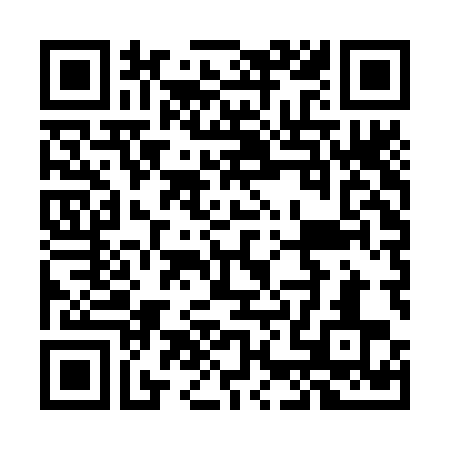 yonosotros(as)túvosotros(as)él, ella, Ud.ellos, ellas, Uds.yonosotros(as)túvosotros(as)él, ella, Ud.ellos, ellas, Uds.